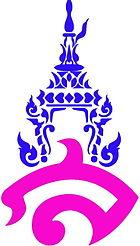 ใบงานสรุปคุณสมบัติทางกายภาพของวัสดุ1. ประเภทของวัสดุ มี.................ชนิด คือ..............................................................................................2. โลหะคุณสมบัติเหมือนกัน 2 อย่าง คือ..............................................................................................................................................................................................................................................................3. เปรียบเทียบคุณสมบัติโลหะและอโลหะ...........................................................................................................................................................................................................................................................................................................................................................................................................................4.  ความยืดหยุ่นหมายถึง...........................................................................................................................................................................................................เช่น......................................................................5. ยกตัวอย่างเหตุการณ์ที่เจอเกี่ยวกับสมบัติของความยืดหยุ่น................................................................................................................................................................................................................................................................................................................................6. คุณสมบัติของความยืดหยุ่น มี...................ชนิด................................................................................................................................................................................................................................................................................................................................7. ความแข็งหมายถึง..............................................................................................................................8. สามารถตรวจสอบความแข็งได้โดยวิธีใด...........................................................................................................................................................................................................................................................9. ยกตัวอย่างวัสดุที่มีความแข็ง.............................................................................................................10. เพราะเหตุใดยางรถยนต์ต้องทำมาจากยาง......................................................................................12.  โฟมห่อผลไม้มีคุณสมบัติทางกายภาพอย่างไร.................................................................................13. ถ้าออกแรงกระทำต่อวัสดุที่มีความยืดหยุ่นมากเกินไปหรือใช้งานเป็นเวลานาน จะเกิดอะไร................................................................................................................................................................14. วัสดุที่ถูกขูดแล้วไม่เกิดรอย แสดงว่ามีสมบัติทางด้านใด...................................................................15. วัสดุใดทนต่อการขูดขีดให้เกิดรอยมากที่สุด.....................................................................................16. เมื่อได้ถูกแรงกระทำรูปร่างหรือขนาดของวัสดุจะเปลี่ยนไปแต่เมื่อหยุดออกแรงกระทำ     วัสดุจะคืนรูปร่างและขนาดสู่สภาพเดิม............................................................................................ใบงานความยืดหยุ่นและความแข็งของวัสดุ1.  สารที่นำไฟฟ้าและนำความร้อนได้ดี  เมื่อขัดจะเป็นเงามันวาวและเคาะจะมีเสียงดังกังวานจัดเป็นสมบัติของอะไร................................................................................................................................................................2.  สารที่ไม่นำความร้อนและไม่นำไฟฟ้า ขัดไม่เป็นเงาและเคาะไม่เกิดเสียงดังจัดเป็นสมบัติของอะไร................................................................................................................................................................3.  สมบัติการนำความร้อนของโลหะสามารถนำไปประยุกต์ใช้ในชีวิตประจำวันได้อย่างไร................................................................................................................................................................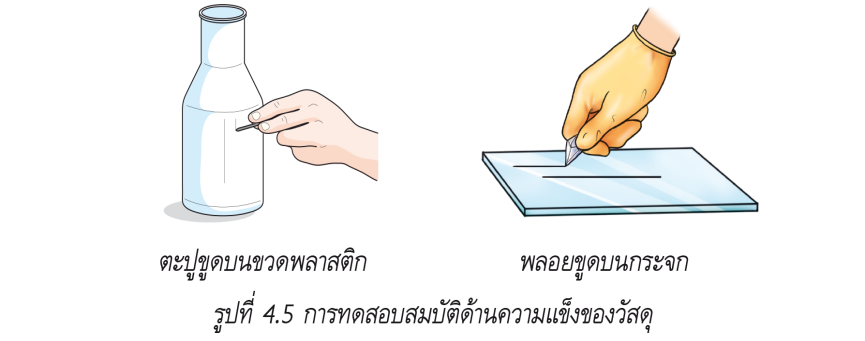 4. จากภาพที่กำหนดให้เป็นการทดสอบคุณสมบัติของวัสดุด้านใด................................................................................................................................................................5. ใช้วิธีการทดสอบตรวจสอบคือ............................................................................................................6. คุณสมบัติของตะปูและพลอยควรเป็นอย่างไร................................................................................................................................................................7. เมื่อนำตะปูขูดบนขวดพลาสติกดังภาพ สามารถสรุปผลการทดลองได้ว่าอย่างไร................................................................................................................................................................................................................................................................................................................................8. เมื่อนำพลอยขูดบนกระจกดังภาพ สามารถสรุปผลการทดลองได้ว่าอย่างไร...............................................................................................................................................................................................................................................................................................................9. วัสดุที่ถูกแรงกระทำแล้วสามารถเปลี่ยนรูปร่างหรือขนาดของวัสดุ และเมื่อเราหยุดออกแรงวัสดุนั้นจะกลับคืนสู่สภาพเดิม เรียกว่า ........................................................................ เช่น ................................................................................................................................................................10. วัสดุแต่ละชนิดมีสภาพยืดหยุ่นไม่เท่ากัน บางชนิดต้องออกแรงมากๆ สภาพยืดหยุ่นยังคงอยู่ แต่บางชนิดเมื่อออกแรงมากเกินไปจะเป็นอย่างไร................................................................................................................................................................11. . ......................................................... ลักษณะที่วัตถุนั้นสามารถกลับคืนรูปร่างทรงเดิมได้ หลังจากแรงที่มากระทำต่อวัตถุหยุดกระทำต่อวัตถุนั้นการนำความร้อนของวัสดุวัสดุถ่ายเทความร้อนได้กี่ลักษณะ........................เช่น............................................................................................................................................................................................................................................................................................................................................................................................................................................................ตัวนำความร้อน คือ.............................................................วัสดุประเภทใดนำความร้อนได้ดีที่สุด........................เช่น............................................................................................................วัสดุที่นำความร้อนได้ดีนิยมนำมาทำ.........................................................................................ฉนวนความร้อน คือ .........................................................เช่น..................................................ฉนวนความร้อนนิยมนำมาทำ.....................................................................................................................................................................................................................................................เมื่อเอาเท้าเหยียบพื้นทราย รู้สึกร้อย เป็นการถ่ายโอนความร้อนแบบใด.................................................................................................................................................ไก่ย่างตามร้านสำตำ เป็นการถ่ายโอนความร้อนแบบใด.................................................................................................................................................ขณะที่แม่ทำกับข้าวแล้วแม่เอาทัพพีไปคนอาหารในหม้อความร้อนถ่ายโอนมาที่ทัพพีเป็นการถ่ายโอนความร้อนแบบใด.................................................................................................................................................ไมโคเวฟ เป็นการถ่ายโอนความร้อนแบบใด.............................................................................น้ำต้มยำในหม้อ เป็นการถ่ายโอนความร้อนแบบใด.................................................................การนำไฟฟ้าวัสดุที่ทำให้หลอดไฟสว่างได้ เรียกว่า........................................................................ได้แก่.........................................................................................................................วัสดุที่ทำให้หลอดไฟสว่างไม่ได้ เรียกว่า....................................................................เช่น...........................................................................................................................วัสดุที่เป็น อโลหะที่สามารถนำไฟฟ้าได้คือ............................................................... วัสดุที่นำไฟฟ้าได้ดีที่สุดคือ.........................................................................................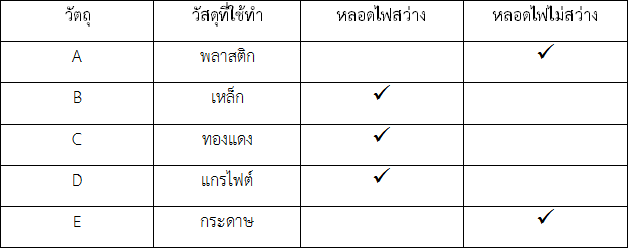 จากตารางสรุปได้ว่าอย่างไร...................................................................................................................................................................................................................................................................................................................................................................วาดภาพแสดงการต่อวงจรไฟฟ้าที่นำวัสดุมาต่อวงจรแล้วหลอดไฟสว่างตัวกลางของแสง1. วัสดุที่มากั้นกลางระหว่างทางเดินของแสงเรียกว่า..............................................................................2. การเดินทางของแสงมีลักษณะเป็นอย่างไร................................................................13. อธิบายตัวกลางของแสงทั้ง 3 ประเภท พร้อมวาดภาพแสดงการเดินทางของแสงผ่านวัสดุ...........................................       ..............................................        .......................................................................................       ..............................................        .......................................................................................       ..............................................        ............................................